附件一：八家企业宣传展板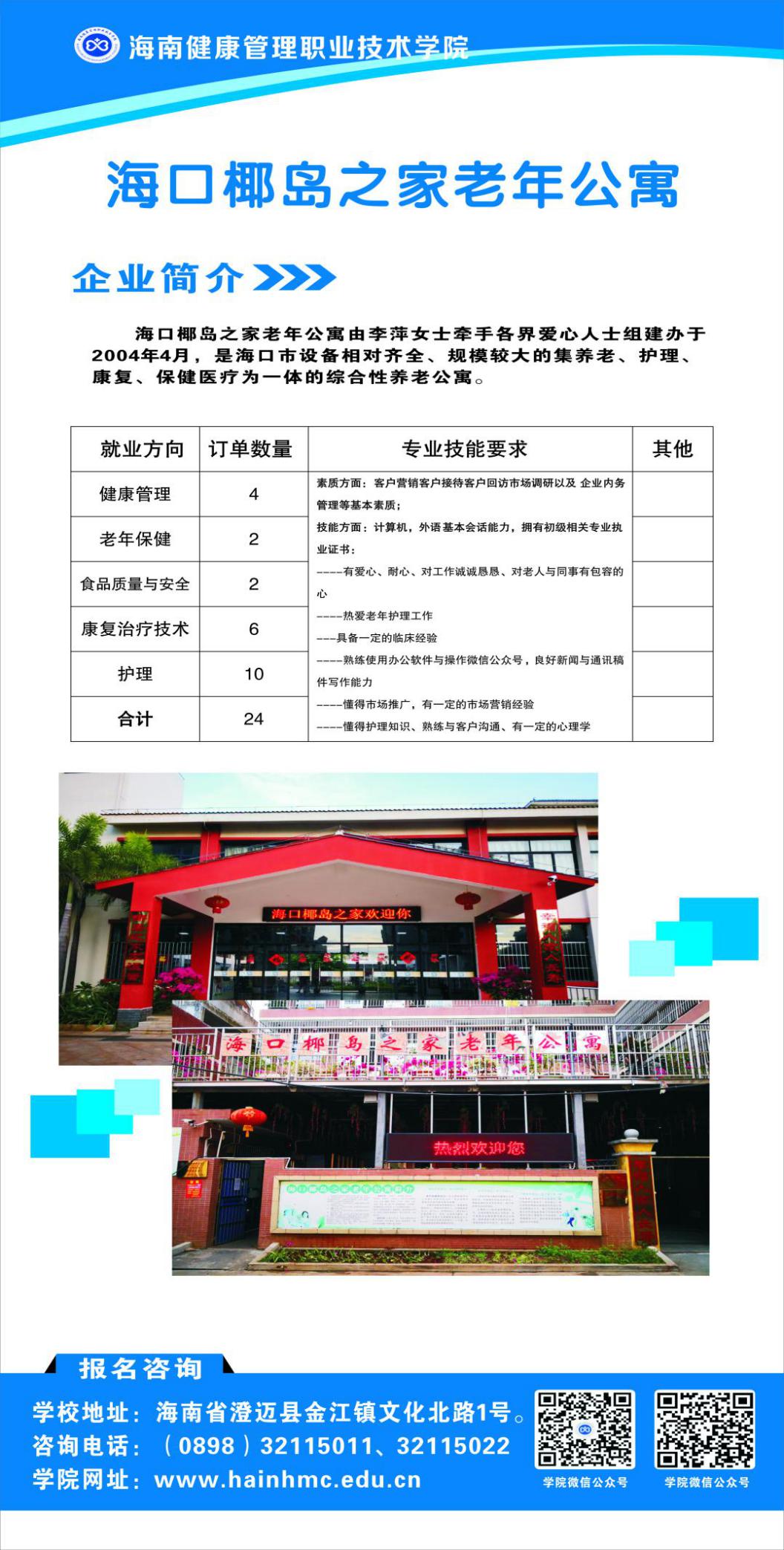 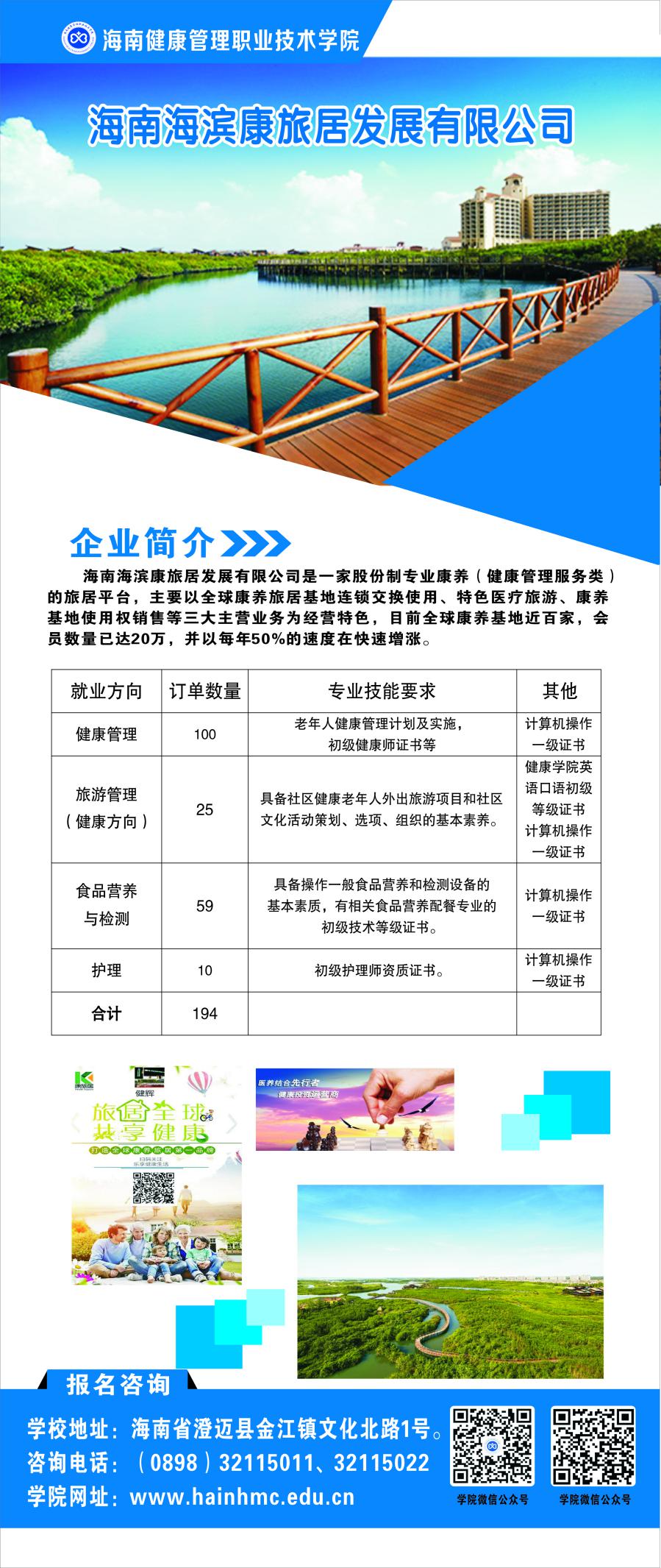 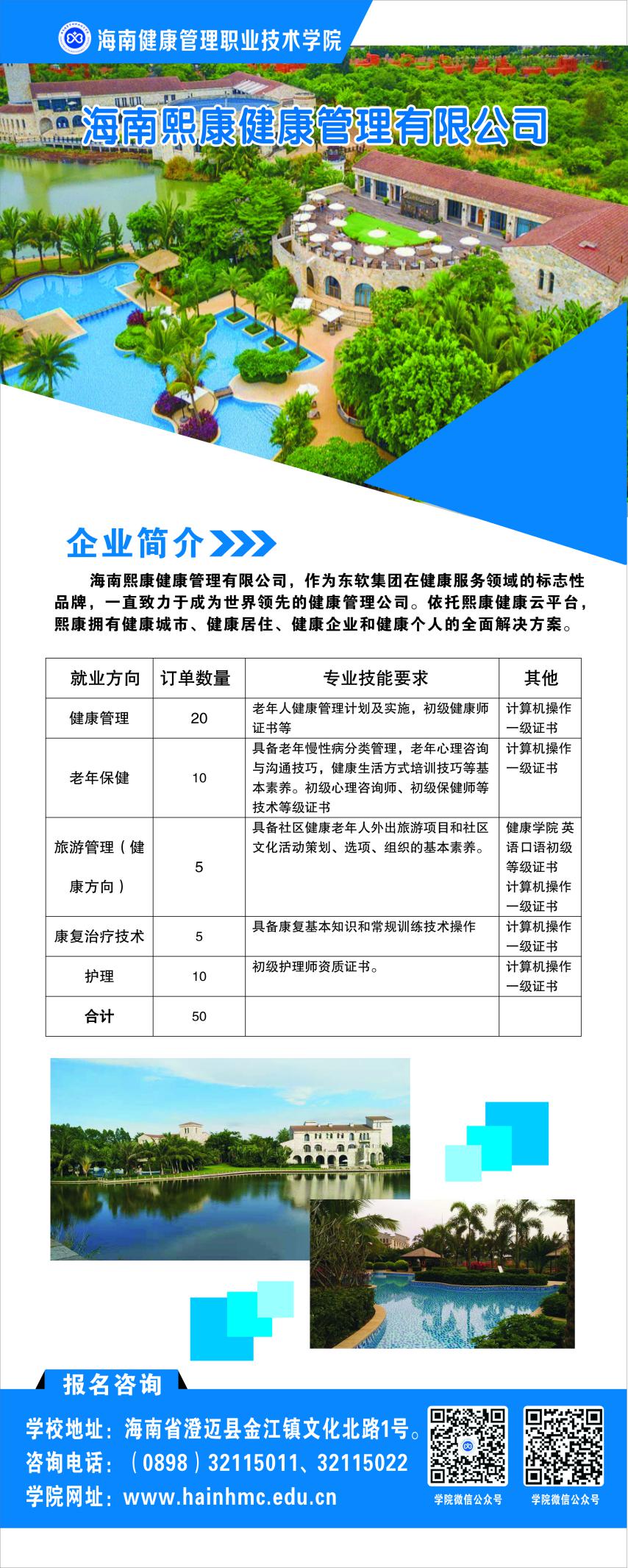 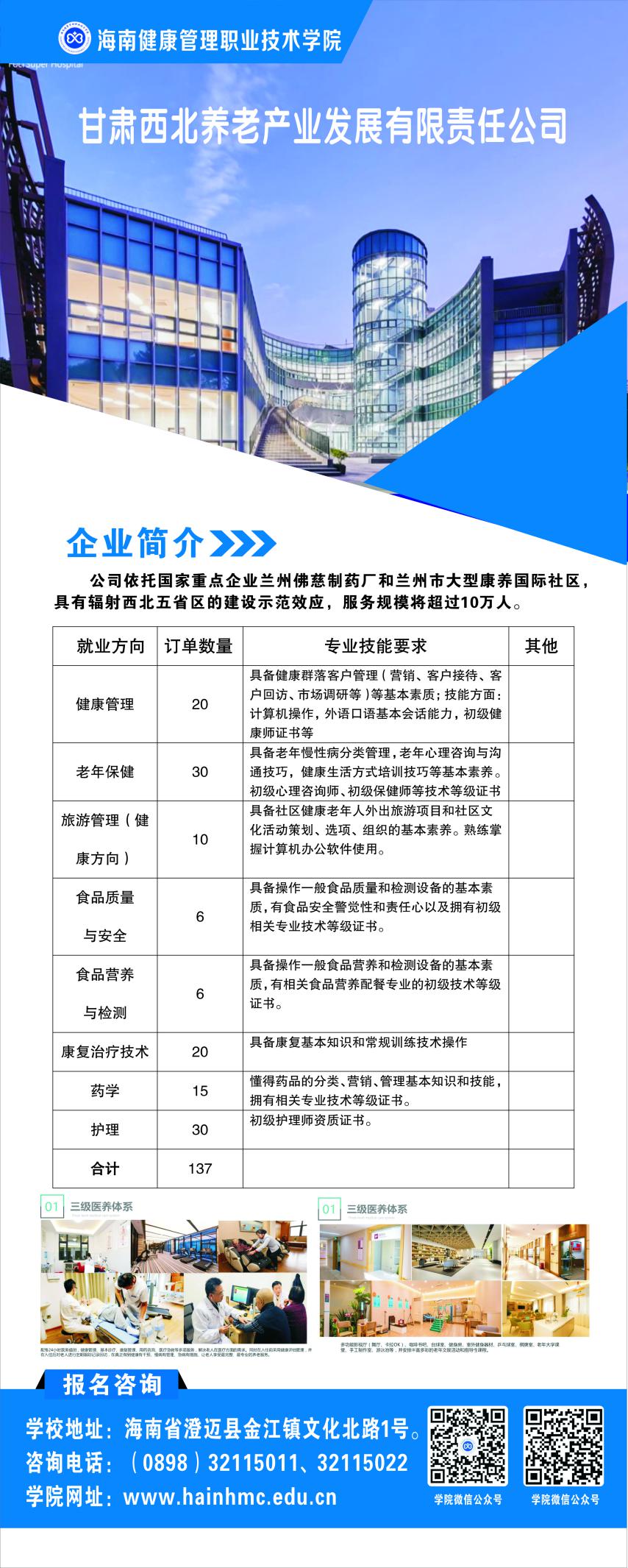 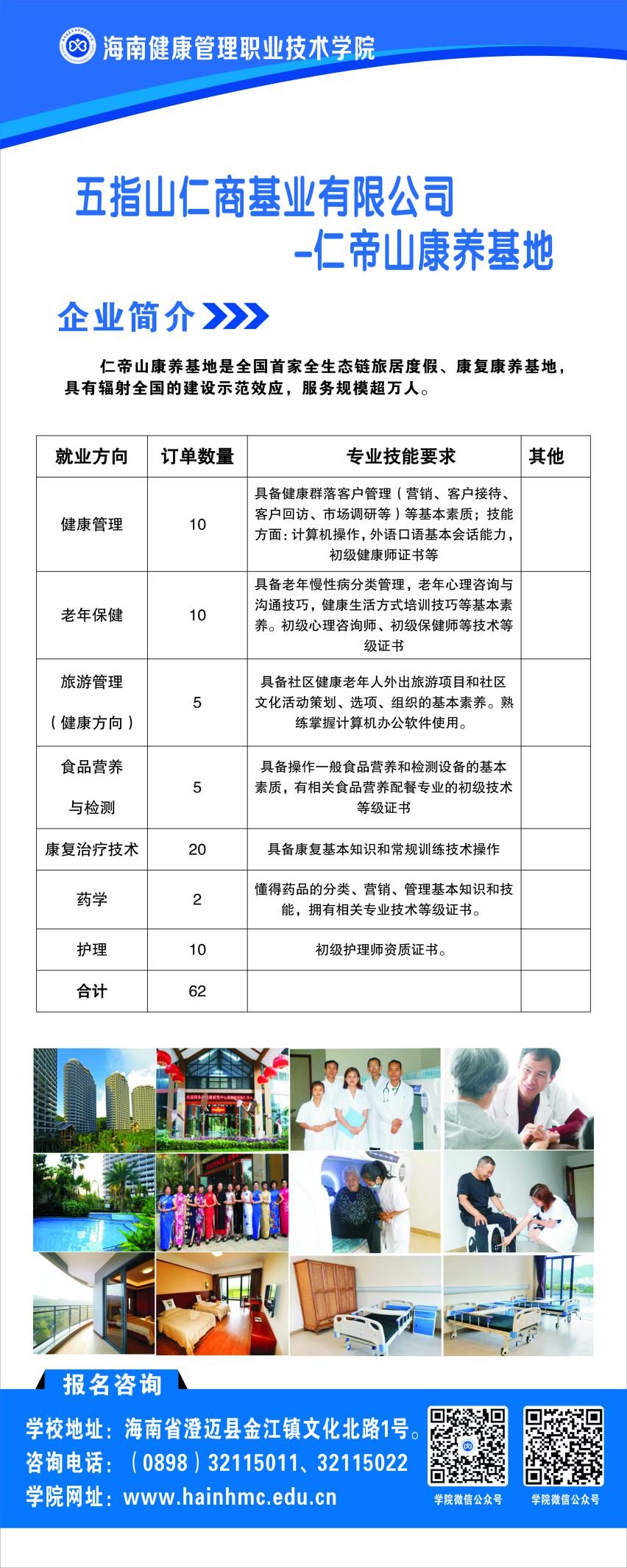 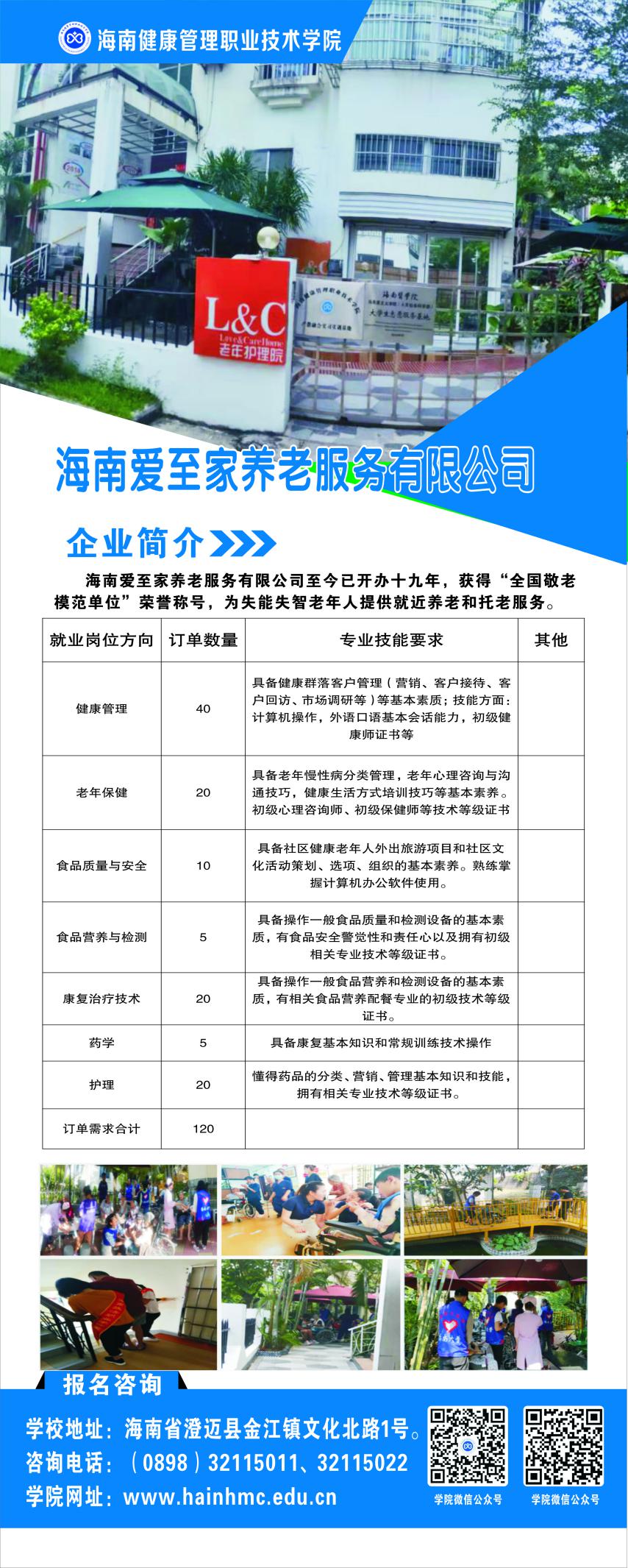 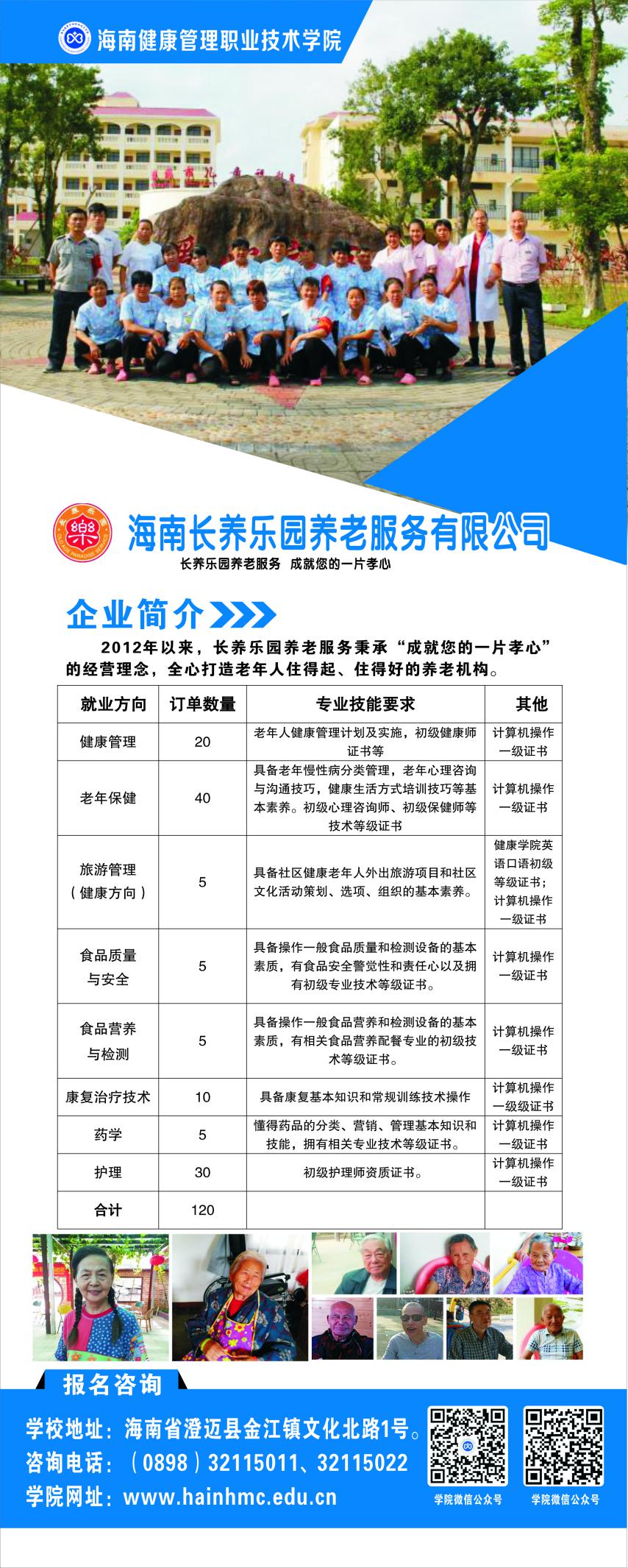 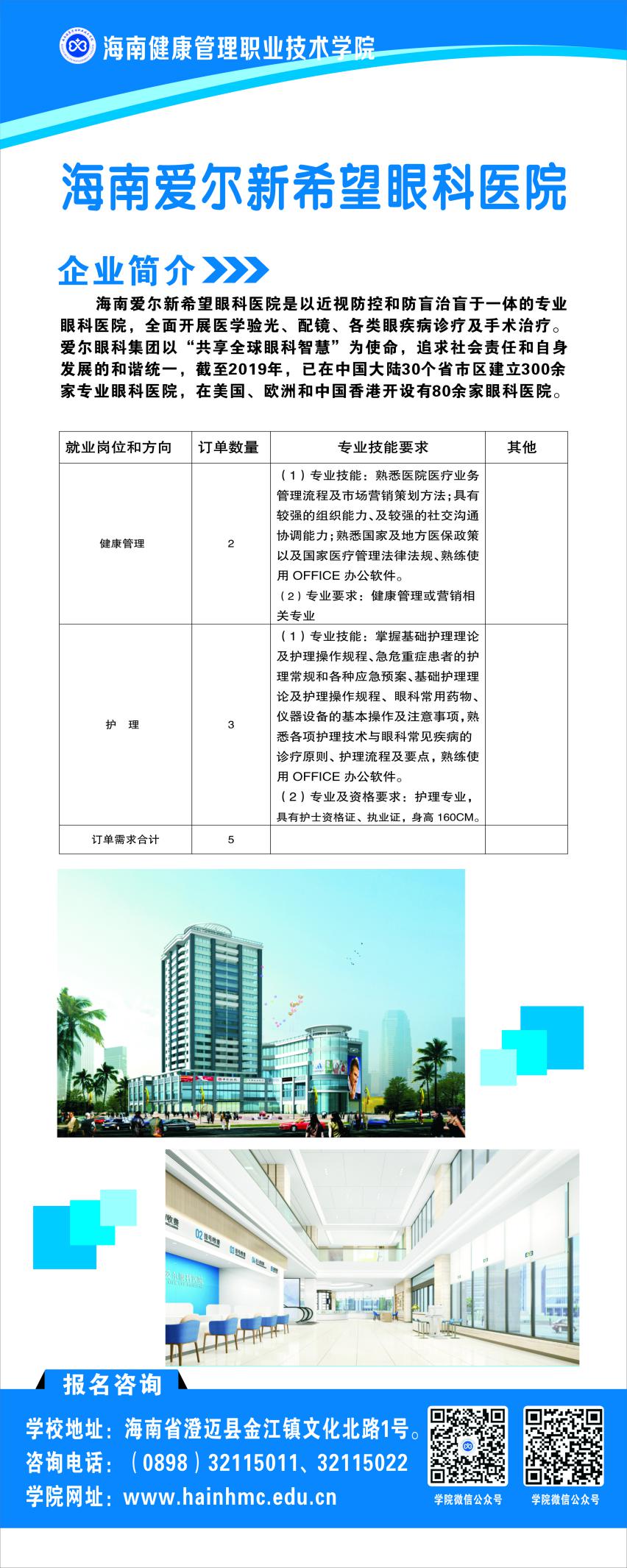 